ПРАВИТЕЛЬСТВО ТЮМЕНСКОЙ ОБЛАСТИРАСПОРЯЖЕНИЕот 22 декабря 2023 г. N 1265-рпОБ УТВЕРЖДЕНИИ ПЛАНА МЕРОПРИЯТИЙ НА 2024 - 2026 ГОДЫПО РЕАЛИЗАЦИИ В ТЮМЕНСКОЙ ОБЛАСТИ СТРАТЕГИИ ГОСУДАРСТВЕННОЙПОЛИТИКИ РОССИЙСКОЙ ФЕДЕРАЦИИ В ОТНОШЕНИИ РОССИЙСКОГОКАЗАЧЕСТВА НА 2021 - 2030 ГОДЫВ соответствии со Стратегией государственной политики Российской Федерации в отношении российского казачества на 2021 - 2030 годы, утвержденной Указом Президента Российской Федерации от 09.08.2020 N 505, пунктом 4 распоряжения Правительства Российской Федерации от 18.11.2023 N 3248-р "Об утверждении плана мероприятий на 2024 - 2026 годы по реализации Стратегии государственной политики Российской Федерации в отношении российского казачества на 2021 - 2030 годы", распоряжением Правительства Российской Федерации от 09.11.2020 N 2919-р "О перечне целевых показателей реализации Стратегии государственной политики Российской Федерации в отношении российского казачества на 2021 - 2030 годы" в целях содействия консолидации российского казачества, сохранения, развития, использования духовного наследия и культуры казачества для обеспечения реализации его потребности в служении обществу посредством формирования эффективного механизма привлечения казачества к несению государственной или иной службы, участия в решении на основе общественно-государственного партнерства государственных задач в интересах национальной безопасности с учетом предложений исполнительных органов государственной власти Тюменской области, органов местного самоуправления и Отдельского казачьего общества Тюменской области Сибирского войскового казачьего общества Всероссийского казачьего общества:1. Утвердить план мероприятий на 2024 - 2026 годы по реализации в Тюменской области Стратегии государственной политики Российской Федерации в отношении российского казачества на 2021 - 2030 годы (далее - План) согласно приложению к настоящему распоряжению.2. Определить Комитет по делам национальностей Тюменской области координатором по обеспечению взаимодействия при реализации мероприятий Плана.3. Исполнителям мероприятий Плана обеспечить ежегодное предоставление координатору информации о реализации мероприятий до 20 июня (за первое полугодие) и до 20 декабря (за год).4. Признать утратившим силу распоряжение Правительства Тюменской области от 16.04.2021 N 272-рп "Об утверждении плана мероприятий на 2021 - 2023 годы по реализации в Тюменской области Стратегии государственной политики Российской Федерации в отношении российского казачества на 2021 - 2030 годы".5. Контроль за исполнением настоящего распоряжения возложить на заместителя Губернатора Тюменской области, координирующего и контролирующего деятельность Комитета по делам национальностей Тюменской области.Губернатор областиА.В.МООРПриложениек распоряжению ПравительстваТюменской областиот 22 декабря 2023 г. N 1265-рпПЛАНМЕРОПРИЯТИЙ НА 2024 - 2026 ГОДЫ ПО РЕАЛИЗАЦИИ В ТЮМЕНСКОЙОБЛАСТИ СТРАТЕГИИ ГОСУДАРСТВЕННОЙ ПОЛИТИКИРОССИЙСКОЙ ФЕДЕРАЦИИ В ОТНОШЕНИИ РОССИЙСКОГО КАЗАЧЕСТВАНА 2021 - 2030 ГОДЫ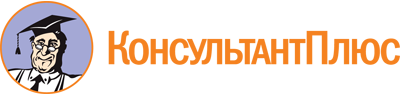 Распоряжение Правительства Тюменской области от 22.12.2023 N 1265-рп
"Об утверждении плана мероприятий на 2024 - 2026 годы по реализации в Тюменской области Стратегии государственной политики Российской Федерации в отношении российского казачества на 2021 - 2030 годы"Документ предоставлен КонсультантПлюс

www.consultant.ru

Дата сохранения: 11.06.2024
 Nп/пНаименование мероприятияСрок исполненияОтветственные исполнителиНаправление реализации задачи СтратегииЦелевой показательI. Совершенствование механизма привлечения членов казачьих обществ к несению государственной или иной службыI. Совершенствование механизма привлечения членов казачьих обществ к несению государственной или иной службыI. Совершенствование механизма привлечения членов казачьих обществ к несению государственной или иной службыI. Совершенствование механизма привлечения членов казачьих обществ к несению государственной или иной службыI. Совершенствование механизма привлечения членов казачьих обществ к несению государственной или иной службыI. Совершенствование механизма привлечения членов казачьих обществ к несению государственной или иной службы1.Мониторинг и актуализация нормативных правовых актов по вопросам развития российского казачества в Тюменской области, в том числе по вопросам становления и развития государственной и иной службы российского казачестваПостоянноКомитет по делам национальностей Тюменской области, Управление Минюста России по Тюменской области (по согласованию) при участии заинтересованных исполнительных органов государственной власти Тюменской области, органов местного самоуправления (по согласованию) и Отдельского казачьего общества Тюменской области Сибирского войскового казачьего общества Всероссийского казачьего общества (далее - Отдельское казачье общество Тюменской области) и иных объединений казаков (по согласованию)Совершенствование правовых основ привлечения российского казачества к несению государственной или иной службы, в том числе разработка правовых механизмов привлечения российского казачества к участию в территориальной оборонеКоличество принятых и актуализированных нормативных правовых актов по вопросам развития российского казачества в Тюменской области, в том числе по вопросам становления и развития государственной и иной службы российского казачества2.Организация и проведение мероприятий, связанных с подготовкой и проведением призыва членов казачьих обществ на военную службуЕжегодноВоенный комиссариат Тюменской области (по согласованию) при участии Отдельского казачьего общества Тюменской области (по согласованию)Расширение привлечения российского казачества к выполнению задач по обеспечению безопасности и обороноспособности Российской Федерации путем прохождения членами войсковых казачьих обществ военной службы в Вооруженных Силах Российской Федерации, других войсках, воинских формированиях и органахКоличество членов казачьих обществ, призванных и направленных для прохождения военной службы в воинские части Вооруженных Сил Российской Федерации3.Заключение членами казачьих обществ, пребывающими в запасе, контрактов на прохождение военной службы в Вооруженных Силах Российской ФедерацииПо мере необходимостиВоенный комиссариат Тюменской области (по согласованию) при участии Отдельского казачьего общества Тюменской области (по согласованию)Расширение привлечения российского казачества к выполнению задач по обеспечению безопасности и обороноспособности Российской Федерации путем прохождения членами войсковых казачьих обществ военной службы в Вооруженных Силах Российской Федерации, других войсках, воинских формированиях и органахКоличество членов казачьих обществ, пребывающих в запасе, заключивших контракты на прохождение военной службы в Вооруженных Силах Российской Федерации4.Привлечение членов казачьих обществ, пребывающих в запасе, к участию в учебно-полевых сборахЕжегодноОтдельское казачье общество Тюменской области (по согласованию) при участии заинтересованных исполнительных органов государственной власти Тюменской области и органов местного самоуправления (по согласованию)Расширение привлечения российского казачества к выполнению задач по обеспечению безопасности и обороноспособности Российской Федерации путем прохождения членами войсковых казачьих обществ военной службы в Вооруженных Силах Российской Федерации, других войсках, воинских формированиях и органахКоличество членов казачьих обществ, пребывающих в запасе, привлеченных к участию в учебно-полевых сборах5.Заключение членами казачьих обществ, пребывающими в запасе, контрактов о пребывании в мобилизационном резерве Вооруженных Сил Российской ФедерацииПо мере необходимостиВоенный комиссариат Тюменской области (по согласованию) при участии Отдельского казачьего общества Тюменской области (по согласованию)Расширение привлечения российского казачества к выполнению задач по обеспечению безопасности и обороноспособности Российской Федерации путем прохождения членами войсковых казачьих обществ военной службы в Вооруженных Силах Российской Федерации, других войсках, воинских формированиях и органахКоличество членов казачьих обществ, пребывающих в запасе, заключивших контракты о пребывании в мобилизационном резерве Вооруженных Сил Российской Федерации6.Проведение мероприятий по вопросам военно-патриотического воспитания казачьей молодежиПостоянноОтдельское казачье общество Тюменской области и иные объединения казаков (по согласованию) при участии заинтересованных территориальных органов федеральных органов исполнительной власти (по согласованию), исполнительных органов государственной власти Тюменской области, органов местного самоуправления (по согласованию)Расширение привлечения российского казачества к выполнению задач по обеспечению безопасности и обороноспособности Российской Федерации путем прохождения членами войсковых казачьих обществ военной службы в Вооруженных Силах Российской Федерации, других войсках, воинских формированиях и органахКоличество проведенных мероприятий;Количество участников мероприятий7.Привлечение членов казачьих обществ к охране общественного порядка в соответствии с принятыми членами казачьих обществ обязательствами по несению службыПостоянноУМВД России по Тюменской области (по согласованию) при участии заинтересованных исполнительных органов государственной власти Тюменской области, органов местного самоуправления (по согласованию) и Отдельского казачьего общества Тюменской области (по согласованию)Расширение привлечения российского казачества в соответствии с законодательством Российской Федерации к несению государственной или иной службы, к содействию государственным и муниципальным органам в осуществлении их полномочий, в том числе к участию:в охране общественного порядка;в защите государственной границы Российской Федерации;в мероприятиях по гражданской обороне;в мероприятиях по предупреждению и ликвидации чрезвычайных ситуаций и ликвидации последствий стихийных бедствий;в обеспечении пожарной безопасности, отработке совместных действий с пожарно-спасательными подразделениями, в том числе при проведении пожарно-тактических учений и занятий в рамках пожарно-спасательных гарнизонов;в мероприятиях по охране и защите лесов от пожаров и иного негативного воздействия, охране объектов животного мира, в других мероприятиях, направленных на обеспечение экологической безопасности, сохранение и восстановление природной среды;в мероприятиях, направленных на укрепление гражданского единства, гармонизацию межнациональных (межэтнических) отношений, профилактику экстремизма и предупреждение конфликтов на национальной и религиозной почве;в охране объектов культурного наследияКоличество заключенных договоров (соглашений) казачьих обществ с территориальными органами федеральных органов исполнительной власти, исполнительными органами государственной власти Тюменской области и органами местного самоуправления;Количество членов казачьих обществ, привлеченных к охране общественного порядка8.Привлечение членов казачьих обществ к участию в защите государственной границы Российской ФедерацииПостоянноРУ ФСБ России по Тюменской области (по согласованию) при участии заинтересованных территориальных органов федеральных органов исполнительной власти (по согласованию), исполнительных органов государственной власти Тюменской области, органов местного самоуправления (по согласованию) и Отдельского казачьего общества Тюменской области (по согласованию)Расширение привлечения российского казачества в соответствии с законодательством Российской Федерации к несению государственной или иной службы, к содействию государственным и муниципальным органам в осуществлении их полномочий, в том числе к участию:в охране общественного порядка;в защите государственной границы Российской Федерации;в мероприятиях по гражданской обороне;в мероприятиях по предупреждению и ликвидации чрезвычайных ситуаций и ликвидации последствий стихийных бедствий;в обеспечении пожарной безопасности, отработке совместных действий с пожарно-спасательными подразделениями, в том числе при проведении пожарно-тактических учений и занятий в рамках пожарно-спасательных гарнизонов;в мероприятиях по охране и защите лесов от пожаров и иного негативного воздействия, охране объектов животного мира, в других мероприятиях, направленных на обеспечение экологической безопасности, сохранение и восстановление природной среды;в мероприятиях, направленных на укрепление гражданского единства, гармонизацию межнациональных (межэтнических) отношений, профилактику экстремизма и предупреждение конфликтов на национальной и религиозной почве;в охране объектов культурного наследияКоличество членов казачьих обществ, участвующих в защите государственной границы Российской Федерации9.Привлечение членов казачьих обществ к участию в мероприятиях по гражданской обороне в соответствии с принятыми членами казачьих обществ обязательствами по несению службыПостоянноГУ МЧС России по Тюменской области (по согласованию) при участии заинтересованных территориальных органов федеральных органов исполнительной власти (по согласованию), исполнительных органов государственной власти Тюменской области, органов местного самоуправления (по согласованию) и Отдельского казачьего общества Тюменской области (по согласованию)Расширение привлечения российского казачества в соответствии с законодательством Российской Федерации к несению государственной или иной службы, к содействию государственным и муниципальным органам в осуществлении их полномочий, в том числе к участию:в охране общественного порядка;в защите государственной границы Российской Федерации;в мероприятиях по гражданской обороне;в мероприятиях по предупреждению и ликвидации чрезвычайных ситуаций и ликвидации последствий стихийных бедствий;в обеспечении пожарной безопасности, отработке совместных действий с пожарно-спасательными подразделениями, в том числе при проведении пожарно-тактических учений и занятий в рамках пожарно-спасательных гарнизонов;в мероприятиях по охране и защите лесов от пожаров и иного негативного воздействия, охране объектов животного мира, в других мероприятиях, направленных на обеспечение экологической безопасности, сохранение и восстановление природной среды;в мероприятиях, направленных на укрепление гражданского единства, гармонизацию межнациональных (межэтнических) отношений, профилактику экстремизма и предупреждение конфликтов на национальной и религиозной почве;в охране объектов культурного наследияКоличество членов казачьих обществ, привлеченных к участию в мероприятиях по гражданской обороне10.Привлечение членов казачьих обществ к реализации мероприятий по предупреждению и ликвидации чрезвычайных ситуаций и ликвидации последствий стихийных бедствийПостоянноГУ МЧС России по Тюменской области (по согласованию) при участии заинтересованных территориальных органов федеральных органов исполнительной власти (по согласованию), исполнительных органов государственной власти Тюменской области, органов местного самоуправления (по согласованию) и Отдельского казачьего общества Тюменской области (по согласованию)Расширение привлечения российского казачества в соответствии с законодательством Российской Федерации к несению государственной или иной службы, к содействию государственным и муниципальным органам в осуществлении их полномочий, в том числе к участию:в охране общественного порядка;в защите государственной границы Российской Федерации;в мероприятиях по гражданской обороне;в мероприятиях по предупреждению и ликвидации чрезвычайных ситуаций и ликвидации последствий стихийных бедствий;в обеспечении пожарной безопасности, отработке совместных действий с пожарно-спасательными подразделениями, в том числе при проведении пожарно-тактических учений и занятий в рамках пожарно-спасательных гарнизонов;в мероприятиях по охране и защите лесов от пожаров и иного негативного воздействия, охране объектов животного мира, в других мероприятиях, направленных на обеспечение экологической безопасности, сохранение и восстановление природной среды;в мероприятиях, направленных на укрепление гражданского единства, гармонизацию межнациональных (межэтнических) отношений, профилактику экстремизма и предупреждение конфликтов на национальной и религиозной почве;в охране объектов культурного наследияКоличество членов казачьих обществ, привлеченных к участию в мероприятиях по предупреждению и ликвидации чрезвычайных ситуаций и ликвидации последствий стихийных бедствий11.Привлечение членов казачьих обществ к реализации мероприятий по обеспечению пожарной безопасности (тушение техногенных пожаров, тушение лесных и природных пожаров, участие в профилактических мероприятиях)ПостоянноГУ МЧС России по Тюменской области (по согласованию) при участии заинтересованных территориальных органов федеральных органов исполнительной власти (по согласованию), исполнительных органов государственной власти Тюменской области, органов местного самоуправления (по согласованию) и Отдельского казачьего общества Тюменской области (по согласованию)Расширение привлечения российского казачества в соответствии с законодательством Российской Федерации к несению государственной или иной службы, к содействию государственным и муниципальным органам в осуществлении их полномочий, в том числе к участию:в охране общественного порядка;в защите государственной границы Российской Федерации;в мероприятиях по гражданской обороне;в мероприятиях по предупреждению и ликвидации чрезвычайных ситуаций и ликвидации последствий стихийных бедствий;в обеспечении пожарной безопасности, отработке совместных действий с пожарно-спасательными подразделениями, в том числе при проведении пожарно-тактических учений и занятий в рамках пожарно-спасательных гарнизонов;в мероприятиях по охране и защите лесов от пожаров и иного негативного воздействия, охране объектов животного мира, в других мероприятиях, направленных на обеспечение экологической безопасности, сохранение и восстановление природной среды;в мероприятиях, направленных на укрепление гражданского единства, гармонизацию межнациональных (межэтнических) отношений, профилактику экстремизма и предупреждение конфликтов на национальной и религиозной почве;в охране объектов культурного наследияКоличество членов казачьих обществ, участвующих в реализации мероприятий по обеспечению пожарной безопасности12.Привлечение членов казачьих обществ к участию в мероприятиях, направленных на обеспечение природоохранной деятельности и экологической безопасностиЕжегодноДепартамент лесного комплекса Тюменской области при участии заинтересованных территориальных органов федеральных органов исполнительной власти (по согласованию), исполнительных органов государственной власти Тюменской области, органов местного самоуправления (по согласованию) и Отдельского казачьего общества Тюменской области (по согласованию)Расширение привлечения российского казачества в соответствии с законодательством Российской Федерации к несению государственной или иной службы, к содействию государственным и муниципальным органам в осуществлении их полномочий, в том числе к участию:в охране общественного порядка;в защите государственной границы Российской Федерации;в мероприятиях по гражданской обороне;в мероприятиях по предупреждению и ликвидации чрезвычайных ситуаций и ликвидации последствий стихийных бедствий;в обеспечении пожарной безопасности, отработке совместных действий с пожарно-спасательными подразделениями, в том числе при проведении пожарно-тактических учений и занятий в рамках пожарно-спасательных гарнизонов;в мероприятиях по охране и защите лесов от пожаров и иного негативного воздействия, охране объектов животного мира, в других мероприятиях, направленных на обеспечение экологической безопасности, сохранение и восстановление природной среды;в мероприятиях, направленных на укрепление гражданского единства, гармонизацию межнациональных (межэтнических) отношений, профилактику экстремизма и предупреждение конфликтов на национальной и религиозной почве;в охране объектов культурного наследияКоличество членов казачьих обществ, привлеченных к участию в мероприятиях, направленных на обеспечение природоохранной деятельности и экологической безопасности13.Привлечение членов казачьих обществ к участию в мероприятиях по профилактике немедицинского потребления наркотических средств и психотропных веществ среди подростков и молодежиПостоянноУМВД России по Тюменской области (по согласованию) при участии заинтересованных исполнительных органов государственной власти Тюменской области, органов местного самоуправления (по согласованию) и Отдельского казачьего общества Тюменской области (по согласованию)Обеспечение использования потенциала российского казачества в деятельности по профилактике немедицинского потребления наркотических средств и психотропных веществКоличество членов казачьих обществ, привлеченных к участию в мероприятиях по профилактике немедицинского потребления наркотических средств и психотропных веществ среди подростков и молодежиII. Поддержка взаимодействия между казачьими обществами и иными объединениями казаковII. Поддержка взаимодействия между казачьими обществами и иными объединениями казаковII. Поддержка взаимодействия между казачьими обществами и иными объединениями казаковII. Поддержка взаимодействия между казачьими обществами и иными объединениями казаковII. Поддержка взаимодействия между казачьими обществами и иными объединениями казаковII. Поддержка взаимодействия между казачьими обществами и иными объединениями казаков14.Заключение соглашений о взаимодействии между казачьими обществами и иными объединениями казаковЕжегодноОтдельское казачье общество Тюменской области (по согласованию) при участии иных общественных объединений казаков (по согласованию)Содействие проведению совместных мероприятий казачьих обществ и иных объединений казаков, направленных на реализацию образовательных программ и проектов по сохранению и развитию культуры и традиций российского казачестваКоличество заключенных соглашений15.Оказание гуманитарной помощи членам казачьих обществ и иных объединений казаков, участвующим (содействующим) в выполнении задач, возложенных на Вооруженные Силы Российской Федерации в период проведения специальной военной операцииПостоянноОтдельское казачье общество Тюменской области и иные объединения казаков (по согласованию) при участии исполнительных органов государственной власти Тюменской области, органов местного самоуправления (по согласованию)Содействие реализации совместных социально ориентированных проектов, направленных на консолидацию российского казачества, в том числе связанных с возрождением станиц, хуторов и других мест исторического проживания российского казачества, устройством в семьи казаков детей-сирот и детей, оставшихся без попечения родителейКоличество членов казачьих обществ, которым оказана помощь16.Оказание помощи семьям членов казачьих обществ и иных объединений казаков, тяжело раненых или погибших в ходе проведения специальной военной операцииПо мере необходимостиОтдельское казачье общество Тюменской области и иные объединения казаков (по согласованию) при участии исполнительных органов государственной власти Тюменской области, органов местного самоуправления (по согласованию)Содействие реализации совместных социально ориентированных проектов, направленных на консолидацию российского казачества, в том числе связанных с возрождением станиц, хуторов и других мест исторического проживания российского казачества, устройством в семьи казаков детей-сирот и детей, оставшихся без попечения родителейКоличество семей казаков, которым оказана помощьIII. Содействие воспитанию подрастающего поколения в духе патриотизма, гражданской ответственности и готовности к служению Отечеству с опорой на духовно-нравственные основы и ценности российского казачества, обеспечение участия российского казачества в реализации государственной молодежной политикиIII. Содействие воспитанию подрастающего поколения в духе патриотизма, гражданской ответственности и готовности к служению Отечеству с опорой на духовно-нравственные основы и ценности российского казачества, обеспечение участия российского казачества в реализации государственной молодежной политикиIII. Содействие воспитанию подрастающего поколения в духе патриотизма, гражданской ответственности и готовности к служению Отечеству с опорой на духовно-нравственные основы и ценности российского казачества, обеспечение участия российского казачества в реализации государственной молодежной политикиIII. Содействие воспитанию подрастающего поколения в духе патриотизма, гражданской ответственности и готовности к служению Отечеству с опорой на духовно-нравственные основы и ценности российского казачества, обеспечение участия российского казачества в реализации государственной молодежной политикиIII. Содействие воспитанию подрастающего поколения в духе патриотизма, гражданской ответственности и готовности к служению Отечеству с опорой на духовно-нравственные основы и ценности российского казачества, обеспечение участия российского казачества в реализации государственной молодежной политикиIII. Содействие воспитанию подрастающего поколения в духе патриотизма, гражданской ответственности и готовности к служению Отечеству с опорой на духовно-нравственные основы и ценности российского казачества, обеспечение участия российского казачества в реализации государственной молодежной политики17.Обеспечение информационной и методической поддержки образовательных организаций, реализующих образовательные программы с учетом культурно-исторических традиций и ценностей российского казачестваПостоянноДепартамент образования и науки Тюменской области, Департамент физической культуры, спорта и дополнительного образования Тюменской области при участии Отдельского казачьего общества Тюменской области (по согласованию), органов местного самоуправления (по согласованию)Поддержка деятельности образовательных организаций, реализующих образовательные программы с учетом культурно-исторических традиций и ценностей российского казачества, в том числе деятельности по подготовке педагогических кадровКоличество участников мероприятий18.Проведение совместных с казачьими обществами и иными объединениями казаков мероприятий, посвященных памятным датам истории России, дням славы русского оружия - дням воинской славы, а также иным датам, связанным с военной историей российского казачества (Дни памяти атамана Ермака Тимофеевича и т.п.)ЕжегодноКомитет по делам национальностей Тюменской области, Тобольско-Тюменская Епархия Русской Православной Церкви (Московский Патриархат) (по согласованию) при участии заинтересованных исполнительных органов государственной власти Тюменской области, органов местного самоуправления (по согласованию), Отдельского казачьего общества Тюменской области и иных объединений казаков (по согласованию)Осуществление мероприятий, посвященных памятным датам истории России, дням славы русского оружия - дням воинской славы, иным датам, связанным с военной историей российского казачестваКоличество участников мероприятий19.Организация и проведение физкультурных и спортивных мероприятий среди казачьей молодежи (учебно-полевые сборы казачьих кадетских классов и т.п.)ПостоянноОтдельское казачье общество Тюменской области и иные объединения казаков (по согласованию), Комитет по делам национальностей Тюменской области при участии заинтересованных исполнительных органов государственной власти Тюменской области, органов местного самоуправления (по согласованию)Содействие популяризации физической культуры и спорта среди российского казачества, организации проведения регулярных физкультурных мероприятий и соревнований всех уровней, направленных на физическое развитие казачьей молодежи, привлечению российского казачества к участию в мероприятиях по реализации Всероссийского физкультурно-спортивного комплекса "Готов к труду и обороне"Количество проведенных мероприятий;Количество участников мероприятий20.Обеспечение участия команды казачьей молодежи Тюменской области во Всероссийских мероприятиях и акциях, в том числе:- Всероссийской военно-спортивной игре "Казачий сполох";- Всероссийском слете казачьей молодежи "Готов к труду и обороне";- Всероссийской спартакиаде допризывной казачьей молодежи и др.ЕжегодноДепартамент физической культуры, спорта и дополнительного образования Тюменской области, Комитет по делам национальностей Тюменской области при участии Отдельского казачьего общества Тюменской области и иных объединений казаков (по согласованию)Содействие популяризации физической культуры и спорта среди российского казачества, организации проведения регулярных физкультурных мероприятий и соревнований всех уровней, направленных на физическое развитие казачьей молодежи, привлечению российского казачества к участию в мероприятиях по реализации Всероссийского физкультурно-спортивного комплекса "Готов к труду и обороне"Количество участников мероприятий21.Участие членов казачьих обществ и иных объединений казаков в научно-практических конференциях, форумах по изучению истории российского казачества, по патриотическому и духовно-нравственному воспитаниюЕжегодноОтдельское казачье общество Тюменской области и иные объединения казаков (по согласованию) при участии исполнительных органов государственной власти Тюменской области, органов местного самоуправления (по согласованию)Содействие научному изучению истории российского казачества, противодействие фальсификации страниц истории России, связанных с российским казачествомКоличество участников мероприятий22.Оказание содействия созданию и развитию казачьих молодежных центров военно-патриотического воспитания и подготовки казачьей молодежи к военной службеЕжегодноКомитет по делам национальностей Тюменской области, Департамент физической культуры, спорта и дополнительного образования Тюменской области при участии заинтересованных исполнительных органов государственной власти Тюменской области, органов местного самоуправления (по согласованию)Содействие казачьим молодежным центрам, созданным в местах компактного проживания членов казачьих обществ и иных объединений казаков, в осуществлении ими деятельности, направленной на развитие казачьих военно-патриотических и военно-спортивных лагерей, а также деятельности по военно-патриотическому воспитанию казачьей молодежи на основе культурно-исторических традиций и ценностей российского казачестваКоличество казачьих молодежных центров военно-патриотического воспитания и подготовки казачьей молодежи к военной службе23.Оказание содействия по созданию и развитию системы школьного (дополнительного) образования в формате казачьих кадетских классовПостоянноДепартамент физической культуры, спорта и дополнительного образования Тюменской области, Департамент образования и науки Тюменской областиПоддержка деятельности образовательных организаций, реализующих образовательные программы с учетом культурно-исторических традиций и ценностей российского казачества, в том числе деятельности по подготовке педагогических кадровКоличество казачьих кадетских классов; Количество учащихся24.Участие казачьих обществ и иных объединений казаков Тюменской области, реализующих социально ориентированные проекты, в конкурсах на получение грантов Президента Российской Федерации и иных грантов, предоставляемых федеральными органами исполнительной власти, исполнительными органами государственной власти Тюменской области, органами местного самоуправленияЕжегодноОтдельское казачье общество Тюменской области и иные объединения казаков (по согласованию) при участии исполнительных органов государственной власти Тюменской области, органов местного самоуправления (по согласованию)Привлечение казачьих обществ и иных объединений казаков к участию в конкурсах на предоставление грантов Президента Российской Федерации и иных грантов, предоставляемых из средств федерального бюджета, бюджетов субъектов Российской Федерации и бюджетов муниципальных образований, в целях поддержки социально ориентированных инициатив казачьих обществ и иных объединений казаковКоличество заявок, поданных для участия в конкурсах;Количество заявок, получивших поддержкуIV. Содействие сохранению и развитию культуры российского казачестваIV. Содействие сохранению и развитию культуры российского казачестваIV. Содействие сохранению и развитию культуры российского казачестваIV. Содействие сохранению и развитию культуры российского казачестваIV. Содействие сохранению и развитию культуры российского казачестваIV. Содействие сохранению и развитию культуры российского казачества25.Поддержка и проведение областных мероприятий в сфере культуры российского казачества (Областной фестиваль национальных культур "Мост Дружбы", областной фестиваль казачьей культуры "Благовест" и т.п.)ПостоянноКомитет по делам национальностей Тюменской области, Департамент культуры Тюменской области, Отдельское казачье общество Тюменской области и иные объединения казаков (по согласованию) при участии заинтересованных органов местного самоуправления (по согласованию)Поддержка деятельности, направленной на сохранение и развитие казачьей культуры, в том числе деятельности по проведению фестивалей, конкурсов, семинаров-практикумов, мастер-классов, концертов, гастролей творческих казачьих коллективов, выставок, фольклорно-этнографических экспедиций и других мероприятийКоличество проведенных мероприятий;Количество участников26.Участие казачьих обществ и иных объединений казаков во всероссийских, межрегиональных и областных фестивалях, конкурсах, культурно-просветительских акциях и т.п.ЕжегодноОтдельское казачье общество Тюменской области и иные объединения казаков (по согласованию), Комитет по делам национальностей Тюменской области при участии заинтересованных исполнительных органов государственной власти Тюменской области, органов местного самоуправления (по согласованию)Содействие расширению участия творческих казачьих коллективов в мероприятиях, направленных на укрепление единства российской нации, сохранение и развитие культуры народов Российской ФедерацииКоличество мероприятий с участием казачьих обществ и иных объединений казаков27.Укрепление материально-технической базы казачьих обществ и поддержка коллективов художественной самодеятельности (приобретение обмундирования и снаряжения, сценических костюмов, музыкальных инструментов и т.п.)ПостоянноКомитет по делам национальностей Тюменской области, Департамент культуры Тюменской области при участии заинтересованных исполнительных органов государственной власти Тюменской области, органов местного самоуправления (по согласованию)Оказание организационной, информационной, консультативной, методической поддержки деятельности казачьих обществ и иных объединений казаков в сфере культурыКоличество казачьих обществ и коллективов художественной самодеятельностиV. Поддержка социально-экономического развития российского казачестваV. Поддержка социально-экономического развития российского казачестваV. Поддержка социально-экономического развития российского казачестваV. Поддержка социально-экономического развития российского казачестваV. Поддержка социально-экономического развития российского казачестваV. Поддержка социально-экономического развития российского казачества28.Реализация мер государственной поддержки казачьих обществ и иных объединений казаков в рамках законодательства Российской ФедерацииЕжегодноКомитет по делам национальностей Тюменской области при участии заинтересованных исполнительных органов государственной власти Тюменской области, органов местного самоуправления (по согласованию)Привлечение казачьих обществ и иных объединений казаков к реализации государственных и муниципальных программ и проектов-VI. Поддержка международного сотрудничества российского казачества, развития международных контактов российского казачества с казаками-соотечественниками, проживающими за рубежомVI. Поддержка международного сотрудничества российского казачества, развития международных контактов российского казачества с казаками-соотечественниками, проживающими за рубежомVI. Поддержка международного сотрудничества российского казачества, развития международных контактов российского казачества с казаками-соотечественниками, проживающими за рубежомVI. Поддержка международного сотрудничества российского казачества, развития международных контактов российского казачества с казаками-соотечественниками, проживающими за рубежомVI. Поддержка международного сотрудничества российского казачества, развития международных контактов российского казачества с казаками-соотечественниками, проживающими за рубежомVI. Поддержка международного сотрудничества российского казачества, развития международных контактов российского казачества с казаками-соотечественниками, проживающими за рубежом29.Оказание поддержки российскому казачеству в расширении контактов и сотрудничества с иными объединениями казаков за рубежомПостоянноКомитет по делам национальностей Тюменской области, Отдельское казачье общество Тюменской области и иные объединения казаков (по согласованию)Поддержка расширения контактов и сотрудничества казачьих обществ и иных объединений казаков Российской Федерации с объединениями казаков государств - участников Содружества Независимых Государств и других государств, содействие консолидации казачьих обществ, иных объединений казаков в России и за рубежомКоличество проведенных мероприятий;Количество участниковVII. Совершенствование информационного обеспечения взаимодействия органов государственной власти и органов местного самоуправления с казачьими обществами, расширение информирования общественности о деятельности российского казачестваVII. Совершенствование информационного обеспечения взаимодействия органов государственной власти и органов местного самоуправления с казачьими обществами, расширение информирования общественности о деятельности российского казачестваVII. Совершенствование информационного обеспечения взаимодействия органов государственной власти и органов местного самоуправления с казачьими обществами, расширение информирования общественности о деятельности российского казачестваVII. Совершенствование информационного обеспечения взаимодействия органов государственной власти и органов местного самоуправления с казачьими обществами, расширение информирования общественности о деятельности российского казачестваVII. Совершенствование информационного обеспечения взаимодействия органов государственной власти и органов местного самоуправления с казачьими обществами, расширение информирования общественности о деятельности российского казачестваVII. Совершенствование информационного обеспечения взаимодействия органов государственной власти и органов местного самоуправления с казачьими обществами, расширение информирования общественности о деятельности российского казачества30.Организация и проведение мероприятий по популяризации деятельности российского казачества среди молодежиЕжегодноКомитет по делам национальностей Тюменской области, Отдельское казачье общество Тюменской области и иные объединения казаков (по согласованию) при участии заинтересованных органов местного самоуправления (по согласованию)Содействие популяризации деятельности российского казачества, формированию благоприятного отношения к этой деятельности в обществеКоличество проведенных мероприятий;Количество участников из числа молодежи31.Информационное сопровождение реализации Стратегии государственной политики Российской Федерации в отношении российского казачества на 2021 - 2030 годыПостоянноКомитет по делам национальностей Тюменской области, Отдельское казачье общество Тюменской области и иные объединения казаков (по согласованию) - в части предоставления информационных материалов;Департамент по общественным связям, коммуникациям и молодежной политике Тюменской области - в части распространения информационных материалов в СМИ и социальных медиаСодействие популяризации деятельности российского казачества, формированию благоприятного отношения к этой деятельности в обществеКоличество публикаций в средствах массовой информации и информационно-телекоммуникационной сети "Интернет"